17. 04. 2020 r. , gr. IVDzień dobry „Stokrotki”! Oto zadania dla Was na dziś. 
* Obejrzyjcie fim edukacyjny o zwierzętach hodowlanych na wsi.    
    https://youtu.be/xrgowwp1V-U- Czy zapamiętałyście nazwy zwierząt hodowlanych na wsi?
- Czy wiecie, jak nazywają się dzieci kury, krowy, owcy czy konia?
- Gdzie mieszkają konie, krowy, świnie, kury?
- Cym żywią się zwierzęta na wsi?* Obrysuj petlą każdą ptasią rodzinę (kura, kogut, kurczęta;  kaczka, kaczor, 
   kaczęta; gęś, gąsior, gąski) i policz ilu liczy członków.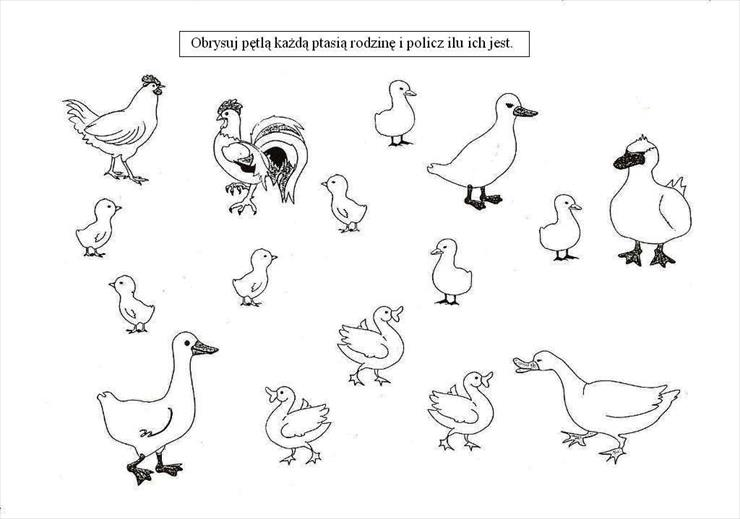 Połącz produkty spożywcze ze zwierzęciem, od którego one pochodzą. 
Każdą linię poprowadź innym kolorem.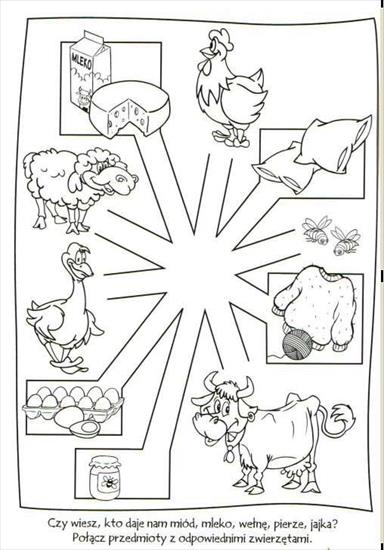 Obrysuj kontury zwierząt po przerywanej  linii, pokoloruj je i wytnij. 
Wykonaj makietą wiejskiego podwórka z poniższymi zwierzętami . 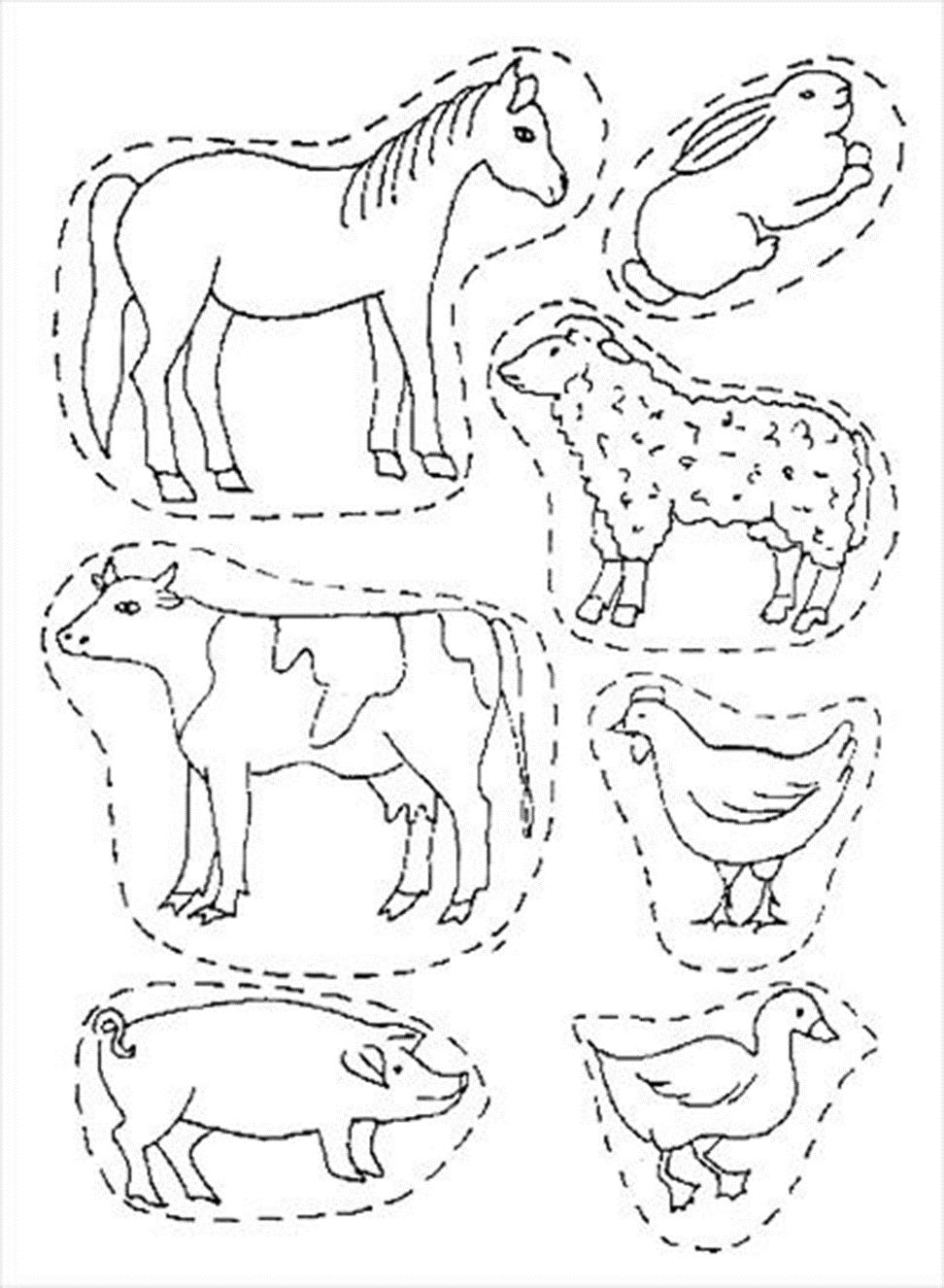 Życzę przyjemnej pracy oraz miłej soboty i niedzieli. 
Rodzicom dziękuję za przysyłane zdjęcia, będą stopniowo umieszczane 
na stronie internetowej przedszkola. 
Proszę Rodziców, którzy jeszcze nie przysłali zdjęć prac swoich dzieci, aby przysyłały na adres e meilowy Stokrotek lub Koniczynek.
Przypominam, że zdalnie pracujemy do 26 kwietnia 2020 r. 